Dechra organiza un webinar con Mar Félix: Cómo comunicar noticias desagradablesA menudo, en la clínica veterinaria, nos vemos obligados a comunicar a los cuidadores de las mascotas noticias que pueden no ser bien recibidas. La forma en la que lo hacemos, puede ayudar al cuidador a superar ese momento.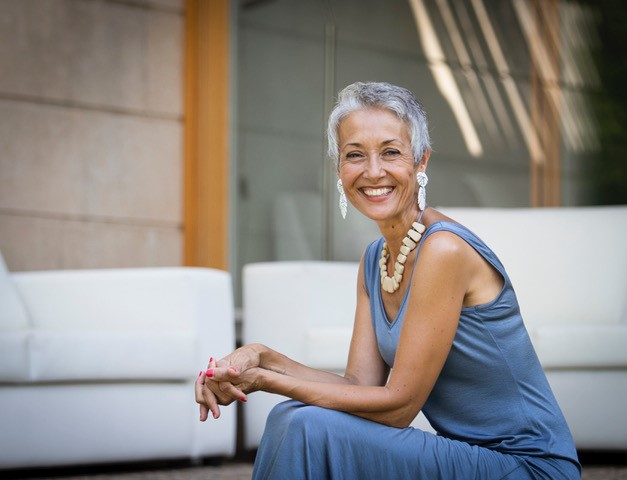 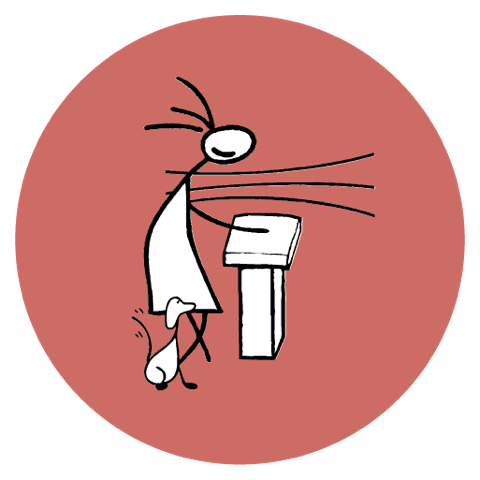 Es frecuente que los veterinarios se enfrenten a momentos en los que tienen que informar sobre fases terminales, enfermedades incurables e incluso la delicada decisión de la eutanasia por el bienestar del animal. La forma en la que se comunican estas noticias puede resultar desagradable, tanto para el veterinario como para los cuidadores de la mascota. Dar estas noticias de forma poco cuidadosa, puede incluso implicar un sufrimiento añadido en nuestros clientes y deteriorar la relación posterior con el centro. Sin embargo, si reducimos el impacto emocional con el tacto a la hora de comunicar estas malas noticias, una situación así se puede convertir en un vínculo mayor con los cuidadores.Con la colaboración de Mar Félix (veterinaria experta en comunicación y PNL), Dechra organiza un webinar sobre cómo comunicar noticias desagradables a los cuidadores de las mascotas que atendemos. Para inscribirse en el webinar, haga click aquí 